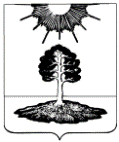 ДУМА закрытого административно-территориальногообразования Солнечный Тверской областиШЕСТОЙ СОЗЫВРЕШЕНИЕО кандидатуре в резерв состава участковой избирательной комиссии ЗАТО Солнечный          Руководствуясь пунктом 4 статьи 27 Федерального закона «Об основных гарантиях избирательных прав и права на участие в референдуме граждан Российской Федерации», пунктом 4 статьи 23 Избирательного кодекса Тверской области, Дума ЗАТО Солнечный РЕШИЛА:1.   Внести в резерв состава участковой избирательной комиссии ЗАТО Солнечный Тверской области избирательного участка № 737 кандидатуру Сизовой Ирины Александровны.2.  Направить документы по предложению кандидатуры Сизовой Ирины Александровны для назначения в резерв состава участковой избирательной комиссии избирательного участка № 737 в территориальную избирательную комиссию ЗАТО Солнечный Тверской области в срок до 26 января 2024 года.3.    Настоящее решение вступает в силу с момента принятия.      Председатель Думы ЗАТО Солнечный                                                     Е.А. Гаголина27.12.2023№  122-6       Глава ЗАТО СолнечныйВ.А. Петров